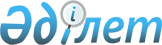 О ратификации Протокола о внесении изменения в Протокол к Соглашению между Республикой Казахстан и Российской Федерацией о разграничении дна северной части Каспийского моря в целях осуществления суверенных прав на недропользование от 6 июля 1998 годаЗакон Республики Казахстан от 13 июля 2016 года № 9-VI ЗРК      Ратифицировать Протокол о внесении изменения в Протокол к Соглашению между Республикой Казахстан и Российской Федерацией о разграничении дна северной части Каспийского моря в целях осуществления суверенных прав на недропользование от 6 июля 1998 года, совершенный в Астане 15 октября 2015 года.      Президент

      Республики Казахстан                       Н. НАЗАРБАЕВ 

Протокол

о внесении изменения в Протокол к Соглашению между Республикой

Казахстан н Российской Федерацией о разграничении дна северной

части Каспийского моря в целях осуществления суверенных прав на

недропользование от 6 июля 1998 года      Республика Казахстан и Российская Федерация, именуемые в дальнейшем Сторонами,

      исходя из взаимной заинтересованности в совместном освоении углеводородных ресурсов месторождения «Центральная»,

      согласились о нижеследующем: 

Статья 1

      Пункт 6 статьи 4 Протокола к Соглашению между Республикой Казахстан и Российской Федерацией о разграничении дна северной части Каспийского моря в целях осуществления суверенных прав на недропользование от 6 июля 1998 года, подписанного 13 мая 2002 года, изложить в следующей редакции:

      «6. Правительство Российской Федерации предоставляет предприятию право пользования недрами на участке недр, в пределах которого расположена структура «Центральная», для геологического изучения, разведки и добычи полезных ископаемых без проведения аукциона на срок 25 лет с этапом геологического изучения недр на срок 7 лет с применением общего режима налогообложения, если иное не установлено настоящим пунктом.

      После завершения этапа геологического изучения недр предприятие вправе продолжить пользование недрами на соответствующем участке недр с применением общего режима налогообложения или заключить с Правительством Российской Федерации соглашение о разделе продукции в соответствии с пунктом 3 статьи 6 настоящего Протокола.

      Предприятие уплачивает установленный законодательством Российской Федерации разовый платеж за пользование недрами для участка недр, который предоставляется в пользование без проведения аукциона для геологического изучения недр, разведки и добычи полезных ископаемых, осуществляемых по совмещенной лицензии, в течение 3 месяцев после утверждения в установленном порядке проектной документации на разработку месторождения на участке недр, в пределах которого расположена структура «Центральная».». 

Статья 2      Настоящий Протокол временно применяется по истечении 30 дней с даты его подписания и вступает в силу с даты получения последнего уведомления в письменной форме по дипломатическим каналам о выполнении Сторонами внутригосударственных процедур, необходимых для его вступления в силу.

      Совершено в городе Астана 15 октября 2015 года в двух экземплярах, каждый на казахском и русском языках, причем оба текста имеют одинаковую силу.      За Республику                    За Российскую

        Казахстан                       Федерацию
					© 2012. РГП на ПХВ «Институт законодательства и правовой информации Республики Казахстан» Министерства юстиции Республики Казахстан
				